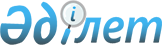 Об установлении ограничительных мероприятий в зимовке "Шымылдык" Екпинского сельского округа Тарбагатайского района
					
			Утративший силу
			
			
		
					Решение акима Екпинского сельского округа Тарбагатайского района Восточно-Казахстанской области от 28 мая 2015 года N 05. Зарегистрировано Департаментом юстиции Восточно-Казахстанской области 01 июля 2015 года N 4012. Утратило силу решением акима Екпинского сельского округа Тарбагатайского района Восточно-Казахстанской области от 2 сентября 2022 года № 19
      Сноска. Утратило силу решением акима Екпинского сельского округа Тарбагатайского района Восточно-Казахстанской области от 02.09.2022 № 19 ( вводится в действие после дня его первого официального опубликования).
      Примечание РЦПИ.
      В тексте документа сохранена пунктуация и орфография оригинала.
      В соответствии с подпунктом 7) статьи 10-1 Закона Республики Казахстан от 10 июля 2002 года "О ветеринарии" и на основании представления главного государственного ветеринарно-санитарного инспектора Тарбагатайского района аким Екпинского сельского округа РЕШИЛ:
      1. Установить ограничительные мероприятия в зимовке "Шымылдык" Екпинского сельского округа в связи с возникновением бешенства крупного рогатого скота. 
      2. Рекомендовать главному государственному ветеринарно-санитарному инспектору Тарбагатайского района обеспечить контроль за исполнением требований вытекающих из ограничительных мероприятий.
      3. Контроль за выполнением данного решения оставляю за собой.
      4. Решение вводится в действие по истечении десяти календарных дней после дня его первого официального опубликования.
					© 2012. РГП на ПХВ «Институт законодательства и правовой информации Республики Казахстан» Министерства юстиции Республики Казахстан
				
      Аким Екпинского сельского округа

Б. Сербатыров

      "СОГЛАСОВАНО" Главный государственный ветеринарно-санитарный инспектор Тарбагатайского района

Б. Кажыкенов
